*Dla każdego urządzenia należy wypełnić formularz F-37/IS-LFR-01 „Informacje dotyczące źródła pola-EM i osób narażonych”. Wypełnione formularze należy dołączyć do zlecenia.Klient został poinformowany przez Zleceniobiorcę, że:Przetwarzanie danych osobowych przez WSSE w Krakowie odbywa się zgodnie z Rozporządzeniem Parlamentu Europejskiego i Rady (UE) 2016/679 z dnia 27 kwietnia 2016 r. w sprawie ochrony osób fizycznych w związku 
z przetwarzaniem danych osobowych i w sprawie swobodnego przepływu takich danych oraz uchylenia dyrektywy 95/46/WE (ogólne rozporządzenie o ochronie danych)Ma obowiązek zapewnić udział w trakcie wykonywanych pomiarów osoby upoważnionej do obsługi urządzenia 
i posiadającej wiedzę na temat wartości parametrów urządzenia wykorzystywanych klinicznie oraz zapewnia dostępność do dokumentów związanych z urządzeniem umożliwiających jego prawidłową obsługęW przypadku, gdy badane parametry przekroczą dopuszczalne poziomy określone w przepisach obowiązującego prawa lub w ocenie zleceniobiorcy mogą stanowić zagrożenie dla zdrowia lub życia ludzi lub budzą inne wątpliwości - sprawozdanie z badań zostanie przekazane do właściwego (miejscowo i rzeczowo) organu państwowej inspekcji sanitarnej i Zleceniodawca nie wnosi w tym zakresie żadnych zastrzeżeńNiepewność pomiaru jest podawana w sprawozdaniach z badań gdy jest to istotne dla ważności lub zastosowania wyników badań, na życzenie Klienta lub gdy niepewność wpływa na zgodność z wyspecyfikowanymi wartościami granicznymiRezultaty badań spoza zakresu pomiarowego będą przedstawiane w sprawozdaniu z badań w formie „< lub > y jednostka miary”, w powiązaniu z informacją „(y ± U) jednostka miary”, gdzie y-dolna lub górna granica zakresu pomiarowego metody, U-rozszerzona niepewność pomiaru dla dolnej lub górnej granicy zakresu pomiarowego metodyMa prawo do złożenia skargi do  Dyrektora  WSSE  w  Krakowie,  ul. Prądnicka 76, 31-202 KrakówKlient oświadcza, że:Zapoznał się z metodykami badawczymi stosowanymi przez Zleceniobiorcę oraz z ceną za wykonanie usługi i nie wnosi w tym zakresie żadnych zastrzeżeńZapoznał się z informacją dotyczącą przetwarzania danych osobowych, dostępną na stronie https://www.gov.pl/web/wsse-krakow/ochrona-danych-osobowychPodane dane są zgodne z prawdą ………………………………………………………............................                                                  …………………………………………………………………………                           Data i podpis/pieczęć  Klienta                                                                 		       Data i podpis osoby przyjmującej zlecenie/lub osoby działającej w jego imieniu                                                                                    dokonującej przeglądu zleceniaUzgodnienia z Klientem w trakcie realizacji zlecenia:     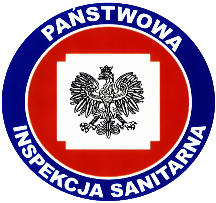 ZleceniobiorcaWojewódzka Stacja Sanitarno- Epidemiologiczna w KrakowieDział Laboratoryjny ul. Prądnicka 76, 31-202 Kraków, NIP: 677-10-27-767, REGON: 000297394Dział Laboratoryjny – obszar higieny radiacyjnejul. Prądnicka 76, 31-202 Kraków
tel.: 12-25-49-459ZleceniobiorcaWojewódzka Stacja Sanitarno- Epidemiologiczna w KrakowieDział Laboratoryjny ul. Prądnicka 76, 31-202 Kraków, NIP: 677-10-27-767, REGON: 000297394Dział Laboratoryjny – obszar higieny radiacyjnejul. Prądnicka 76, 31-202 Kraków
tel.: 12-25-49-459ZleceniobiorcaWojewódzka Stacja Sanitarno- Epidemiologiczna w KrakowieDział Laboratoryjny ul. Prądnicka 76, 31-202 Kraków, NIP: 677-10-27-767, REGON: 000297394Dział Laboratoryjny – obszar higieny radiacyjnejul. Prądnicka 76, 31-202 Kraków
tel.: 12-25-49-459ZleceniobiorcaWojewódzka Stacja Sanitarno- Epidemiologiczna w KrakowieDział Laboratoryjny ul. Prądnicka 76, 31-202 Kraków, NIP: 677-10-27-767, REGON: 000297394Dział Laboratoryjny – obszar higieny radiacyjnejul. Prądnicka 76, 31-202 Kraków
tel.: 12-25-49-459Znak sprawyZleceniobiorcaWojewódzka Stacja Sanitarno- Epidemiologiczna w KrakowieDział Laboratoryjny ul. Prądnicka 76, 31-202 Kraków, NIP: 677-10-27-767, REGON: 000297394Dział Laboratoryjny – obszar higieny radiacyjnejul. Prądnicka 76, 31-202 Kraków
tel.: 12-25-49-459ZleceniobiorcaWojewódzka Stacja Sanitarno- Epidemiologiczna w KrakowieDział Laboratoryjny ul. Prądnicka 76, 31-202 Kraków, NIP: 677-10-27-767, REGON: 000297394Dział Laboratoryjny – obszar higieny radiacyjnejul. Prądnicka 76, 31-202 Kraków
tel.: 12-25-49-459ZleceniobiorcaWojewódzka Stacja Sanitarno- Epidemiologiczna w KrakowieDział Laboratoryjny ul. Prądnicka 76, 31-202 Kraków, NIP: 677-10-27-767, REGON: 000297394Dział Laboratoryjny – obszar higieny radiacyjnejul. Prądnicka 76, 31-202 Kraków
tel.: 12-25-49-459ZleceniobiorcaWojewódzka Stacja Sanitarno- Epidemiologiczna w KrakowieDział Laboratoryjny ul. Prądnicka 76, 31-202 Kraków, NIP: 677-10-27-767, REGON: 000297394Dział Laboratoryjny – obszar higieny radiacyjnejul. Prądnicka 76, 31-202 Kraków
tel.: 12-25-49-459Nr zleceniaZleceniobiorcaWojewódzka Stacja Sanitarno- Epidemiologiczna w KrakowieDział Laboratoryjny ul. Prądnicka 76, 31-202 Kraków, NIP: 677-10-27-767, REGON: 000297394Dział Laboratoryjny – obszar higieny radiacyjnejul. Prądnicka 76, 31-202 Kraków
tel.: 12-25-49-459ZleceniobiorcaWojewódzka Stacja Sanitarno- Epidemiologiczna w KrakowieDział Laboratoryjny ul. Prądnicka 76, 31-202 Kraków, NIP: 677-10-27-767, REGON: 000297394Dział Laboratoryjny – obszar higieny radiacyjnejul. Prądnicka 76, 31-202 Kraków
tel.: 12-25-49-459ZleceniobiorcaWojewódzka Stacja Sanitarno- Epidemiologiczna w KrakowieDział Laboratoryjny ul. Prądnicka 76, 31-202 Kraków, NIP: 677-10-27-767, REGON: 000297394Dział Laboratoryjny – obszar higieny radiacyjnejul. Prądnicka 76, 31-202 Kraków
tel.: 12-25-49-459ZleceniobiorcaWojewódzka Stacja Sanitarno- Epidemiologiczna w KrakowieDział Laboratoryjny ul. Prądnicka 76, 31-202 Kraków, NIP: 677-10-27-767, REGON: 000297394Dział Laboratoryjny – obszar higieny radiacyjnejul. Prądnicka 76, 31-202 Kraków
tel.: 12-25-49-459Data przyjęcia zleceniaZLECENIE NA POMIARY PÓL ELEKTROMAGNETYCZNYCHZLECENIE NA POMIARY PÓL ELEKTROMAGNETYCZNYCHZLECENIE NA POMIARY PÓL ELEKTROMAGNETYCZNYCHZLECENIE NA POMIARY PÓL ELEKTROMAGNETYCZNYCHZLECENIE NA POMIARY PÓL ELEKTROMAGNETYCZNYCHZLECENIE NA POMIARY PÓL ELEKTROMAGNETYCZNYCHZLECENIE NA POMIARY PÓL ELEKTROMAGNETYCZNYCHZLECENIODAWCA (KLIENT)  (wypełnia Klient)ZLECENIODAWCA (KLIENT)  (wypełnia Klient)ZLECENIODAWCA (KLIENT)  (wypełnia Klient)ZLECENIODAWCA (KLIENT)  (wypełnia Klient)ZLECENIODAWCA (KLIENT)  (wypełnia Klient)ZLECENIODAWCA (KLIENT)  (wypełnia Klient)ZLECENIODAWCA (KLIENT)  (wypełnia Klient)Imię i nazwisko/ nazwa podmiotuImię i nazwisko/ nazwa podmiotuAdres Adres NIPNIPREGONREGONTelefonTelefonE-mailE-mailINFORMACJE DOTYCZĄCE POMIARÓW (wypełnia Klient )INFORMACJE DOTYCZĄCE POMIARÓW (wypełnia Klient )INFORMACJE DOTYCZĄCE POMIARÓW (wypełnia Klient )INFORMACJE DOTYCZĄCE POMIARÓW (wypełnia Klient )INFORMACJE DOTYCZĄCE POMIARÓW (wypełnia Klient )INFORMACJE DOTYCZĄCE POMIARÓW (wypełnia Klient )INFORMACJE DOTYCZĄCE POMIARÓW (wypełnia Klient )Rodzaj pomiarówRodzaj pomiarówPomiar pola magnetycznego wokół skanera rezonansu magnetycznego Pomiar pola magnetycznego wokół skanera rezonansu magnetycznego Pomiar pola magnetycznego wokół skanera rezonansu magnetycznego Pomiar pola magnetycznego wokół skanera rezonansu magnetycznego Rodzaj pomiarówRodzaj pomiarówPomiar pola magnetycznego wokół urządzenia do magnetoterapii Pomiar pola magnetycznego wokół urządzenia do magnetoterapii Pomiar pola magnetycznego wokół urządzenia do magnetoterapii Pomiar pola magnetycznego wokół urządzenia do magnetoterapii Uwagi do zleceniaUwagi do zleceniaDANE IDENTYFIKACYJNE URZĄDZENIA* (wypełnia Klient)DANE IDENTYFIKACYJNE URZĄDZENIA* (wypełnia Klient)DANE IDENTYFIKACYJNE URZĄDZENIA* (wypełnia Klient)DANE IDENTYFIKACYJNE URZĄDZENIA* (wypełnia Klient)DANE IDENTYFIKACYJNE URZĄDZENIA* (wypełnia Klient)DANE IDENTYFIKACYJNE URZĄDZENIA* (wypełnia Klient)DANE IDENTYFIKACYJNE URZĄDZENIA* (wypełnia Klient)Lp.Dane urządzeniaDane urządzeniaDane urządzeniaMiejsce wykonania pomiarów (adres)Rodzaj badania(wpisać pozycję z Zakresu badań – tabela poniżej)Rodzaj badania(wpisać pozycję z Zakresu badań – tabela poniżej)1.2.…ZAKRES BADAŃ (A)-wyniki badań objęte Zakresem Akredytacji Nr AB 601ZAKRES BADAŃ (A)-wyniki badań objęte Zakresem Akredytacji Nr AB 601ZAKRES BADAŃ (A)-wyniki badań objęte Zakresem Akredytacji Nr AB 601ZAKRES BADAŃ (A)-wyniki badań objęte Zakresem Akredytacji Nr AB 601Lp.Badana cechaMetodyka badawczaMetodyka badawcza1Indukcja magnetyczna w zakresie częstotliwości (20 – 50) Hz Podstawy i Metody Oceny Środowiska Pracy 2016, nr 4 (90), s. 151 – 180 Metoda pomiarowa bezpośrednia (uproszczona) Zakres pomiarowy: 0,5 μT – 19 mTA2Indukcja magnetyczna w zakresie częstotliwości 0Hz PN-T-06580-3:2002 (metoda dostosowana do obszaru regulowanego)Metoda pomiarowa bezpośredniaZakres pomiarowy: (0,1 – 1000) mTAUwagi (wpisać jeśli zasadne)Uwagi (wpisać jeśli zasadne)Uwagi (wpisać jeśli zasadne)Uwagi (wpisać jeśli zasadne)Wypełnia Klient Wypełnia Klient Wypełnia Klient Wypełnia Klient Wypełnia Klient Czy sprawozdanie z badań ma zawierać niepewność pomiaru?taknieForma odbioru sprawozdania z badań osobiściepocztąForma odbioru  fakturyosobiściepocztąDane do faktury (wpisać tylko wtedy gdy inne niż dane Klienta)Dane do faktury (wpisać tylko wtedy gdy inne niż dane Klienta)Dane do faktury (wpisać tylko wtedy gdy inne niż dane Klienta)Dane do faktury (wpisać tylko wtedy gdy inne niż dane Klienta)Dane do faktury (wpisać tylko wtedy gdy inne niż dane Klienta)Koszt realizacji zlecenia (wypełnia Klient na podstawie otrzymanej wyceny sporządzonej zgodnie z aktualnym Zarządzeniem Dyrektora WSSE w Krakowie 
w sprawie wprowadzenia cenników usług na zlecenie). Cena usługi zawiera wykonanie pomiarów, przejazd pracownika do miejsca wykonania pomiarów i z powrotem oraz transport samochodem do miejsca wykonania pomiarów i z powrotemPłatność: przelew na rachunek bankowy Zleceniobiorcy nr: 85 1010 1270 0037 0822 3100 0000, NBP O/O KrakówZleceniodawca zobowiązany jest do uregulowania należności za wykonanie usługi przed wykonaniem badań (dotyczy osób fizycznych) lub w terminie 14 dni od daty wystawienia faktury bez dodatkowego wezwania (dotyczy firm).  Za zapłatę uznaje się dzień wpływu środków finansowych na rachunek bankowy Zleceniobiorcy.Płatność: przelew na rachunek bankowy Zleceniobiorcy nr: 85 1010 1270 0037 0822 3100 0000, NBP O/O KrakówZleceniodawca zobowiązany jest do uregulowania należności za wykonanie usługi przed wykonaniem badań (dotyczy osób fizycznych) lub w terminie 14 dni od daty wystawienia faktury bez dodatkowego wezwania (dotyczy firm).  Za zapłatę uznaje się dzień wpływu środków finansowych na rachunek bankowy Zleceniobiorcy.Płatność: przelew na rachunek bankowy Zleceniobiorcy nr: 85 1010 1270 0037 0822 3100 0000, NBP O/O KrakówZleceniodawca zobowiązany jest do uregulowania należności za wykonanie usługi przed wykonaniem badań (dotyczy osób fizycznych) lub w terminie 14 dni od daty wystawienia faktury bez dodatkowego wezwania (dotyczy firm).  Za zapłatę uznaje się dzień wpływu środków finansowych na rachunek bankowy Zleceniobiorcy.Płatność: przelew na rachunek bankowy Zleceniobiorcy nr: 85 1010 1270 0037 0822 3100 0000, NBP O/O KrakówZleceniodawca zobowiązany jest do uregulowania należności za wykonanie usługi przed wykonaniem badań (dotyczy osób fizycznych) lub w terminie 14 dni od daty wystawienia faktury bez dodatkowego wezwania (dotyczy firm).  Za zapłatę uznaje się dzień wpływu środków finansowych na rachunek bankowy Zleceniobiorcy.Płatność: przelew na rachunek bankowy Zleceniobiorcy nr: 85 1010 1270 0037 0822 3100 0000, NBP O/O KrakówZleceniodawca zobowiązany jest do uregulowania należności za wykonanie usługi przed wykonaniem badań (dotyczy osób fizycznych) lub w terminie 14 dni od daty wystawienia faktury bez dodatkowego wezwania (dotyczy firm).  Za zapłatę uznaje się dzień wpływu środków finansowych na rachunek bankowy Zleceniobiorcy.Termin realizacji zlecenia uzgodniony przez strony